         		ГЛАВА МУНИЦИПАЛЬНОГО ОБРАЗОВАНИЯ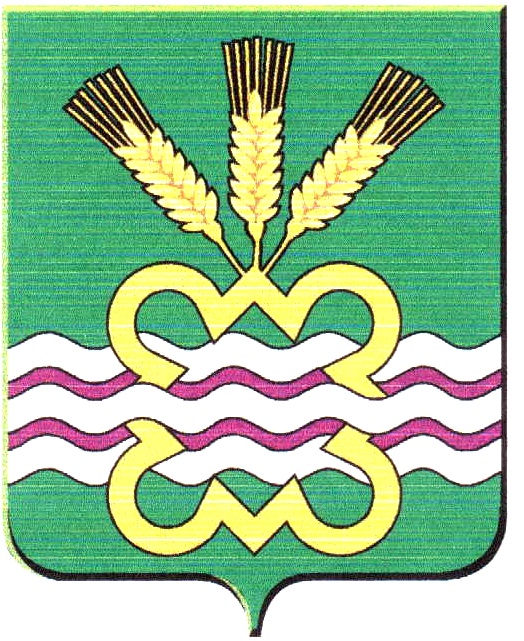 			КАМЕНСКИЙ ГОРОДСКОЙ ОКРУГ			   	П О С Т А Н О В Л Е Н И Еот  25.09.2017 г.  № 1294/1п. МартюшОб утверждении матрицы стратегического управления – системы ответственных за разработку Стратегии социально-экономического развития муниципального образования «Каменский городской округ»  на период до 2030 года В соответствии с подпунктом 1 пункта 5 статьи 11 Федерального закона
от 28 июня 2014 года № 172-ФЗ «О стратегическом планировании в Российской Федерации», на основании «Порядка разработки стратегии социально-экономического развития Каменского городского округа», утвержденного постановлением Главы муниципального образования «Каменский городской округ» от 14.08.2017г. №973, с целью разработки стратегии социально-экономического развития Каменского городского округа до 2030 года, руководствуясь Уставом МО «Каменский городской округ»П О С Т А Н О В Л Я Ю:1. Утвердить матрицу стратегического управления -  система ответственных за разработку стратегии социально-экономического развития муниципального образования «Каменский городской округ на период до 2030 года».2. Настоящее постановление разметить на официальном сайте муниципального образования.3. Контроль за выполнением настоящего постановления оставляю за собой.Глава городского округа	                 			С.А.БелоусовУТВЕРЖДЕНАПостановлением Главы Каменского городского округаот 25.09.2017  № 1294/1МАТРИЦАСтратегического управления – система ответственных за разработку Стратегии социально-экономического развития муниципального образования «Каменский городской округ»на период до 2030 года№ п/пОсновные направленияОтветственные по основным направлениям1. Развитие человеческого потенциалаЗаместитель главы Администрации по экономике и финансам А.Ю.Кошкаров; заместитель главы Администрации по вопросам организации управления и социальной политике И.В.Кырчикова; главный врач ГБУЗ СО «Каменская ЦРБ»; начальник Управления образования Администрации Е.Г.Балакина; начальник Управления культуры, спорта и делам молодежи Администрации В.А.Мельник.2.Развитие гражданского обществаЗаместитель главы Администрации по вопросам организации управления и социальной политике И.В.Кырчикова3. Улучшение экологической ситуации и благоустроенности городской средыЗаместитель главы Администрации по вопросам ЖКХ, строительству, энергетике и связи С.Ю.Егоров.4. Развитие экономического потенциалаЗаместитель главы Администрации по экономике и финансам А.Ю.Кошкаров; начальник «Каменского УСХиП» В.И.Диденко; 5. Развитие инженерной инфраструктуры и жилищно-коммунального хозяйства.Заместитель главы Администрации по вопросам ЖКХ, строительству, энергетике и связи С.Ю.Егоров.6.Развитие транспортной инфраструктурыЗаместитель главы Администрации по вопросам ЖКХ, строительству, энергетике и связи С.Ю.Егоров.7.Повышение безопасности территорииЗаместитель главы Администрации по вопросам ЖКХ, строительству, энергетике и связи С.Ю.Егоров.8.Градостроительство, землепользованиеПредседатель Комитета по архитектуре и градостроительству Администрации муниципального образования "Каменский городской округ"; председатель Комитета по управлению муниципальным имуществом Администрации Каменского городского округа М.И.Самохина.